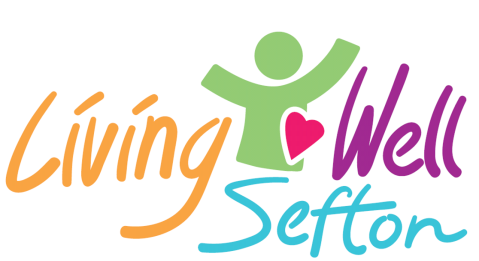 Round 7 - COMMUNITY RESILIENCE GRANT APPLICATION FORM2020Small grant funding of up to £2,000 for local community health & wellbeing projects aiming to encourage outdoor activities.Declaration:You can return your form: Please complete and return this form via email to LWS@seftoncvs.org.uk or by post to Living Well Sefton, FREEPOST RTCG-HGYH-LHRS, 
Sefton CVS, 3rd Floor, Suite 3B, North Wing, Burlington House, Crosby Road North, Waterloo, L22 0LG. SECTION 1 – Lead Organisation SECTION 1 – Lead Organisation SECTION 1 – Lead Organisation Organisation Name and Address:Contact person:Role in the Organisation:Telephone:Email:Do you have a constitution?Yes   No Are you a registered Charity?Yes   Charity Number:No Are you a Company Limited by Guarantee?Yes   Company  Number:No Are you a Community Interest Company? Yes   Company  Number:No Are you an Unincorporated Association? Yes   No Bank Details:Sort Code:Account Number:Account Name:Sort Code:Account Number:Account Name:SECTION 2 – Your ProjectPlease answer each question below to help us to understand the project that you are requesting funding for. SECTION 2 – Your ProjectPlease answer each question below to help us to understand the project that you are requesting funding for. SECTION 2 – Your ProjectPlease answer each question below to help us to understand the project that you are requesting funding for. SECTION 2 – Your ProjectPlease answer each question below to help us to understand the project that you are requesting funding for. SECTION 2 – Your ProjectPlease answer each question below to help us to understand the project that you are requesting funding for. Project Name:What are you aiming to do and why? (300 characters)What are you aiming to do and why? (300 characters)What are you aiming to do and why? (300 characters)What are you aiming to do and why? (300 characters)What are you aiming to do and why? (300 characters)How will your project actively engage local people in making positive changes to their health and wellbeing in our communities?How will your project actively engage local people in making positive changes to their health and wellbeing in our communities?How will your project actively engage local people in making positive changes to their health and wellbeing in our communities?How will your project actively engage local people in making positive changes to their health and wellbeing in our communities?How will your project actively engage local people in making positive changes to their health and wellbeing in our communities?What will the outcomes be of this project?What will the outcomes be of this project?What will the outcomes be of this project?What will the outcomes be of this project?What will the outcomes be of this project?When would you expect the project to start and finish?When would you expect the project to start and finish?When would you expect the project to start and finish?When would you expect the project to start and finish?When would you expect the project to start and finish?Who will mainly benefit from your project? (Please tick at least one).  Young People Older People General Community Resident Association Sports or Arts Minority groups (e.g. LGBT, Disabled, BAME)Other: Young People Older People General Community Resident Association Sports or Arts Minority groups (e.g. LGBT, Disabled, BAME)Other: Young People Older People General Community Resident Association Sports or Arts Minority groups (e.g. LGBT, Disabled, BAME)Other: Young People Older People General Community Resident Association Sports or Arts Minority groups (e.g. LGBT, Disabled, BAME)Other:Do you have the necessary insurance, risk assessments, Health and Safety procedures in place?Public Liability InsuranceEmployer’s Liability InsuranceRisk AssessmentsHealth and Safety procedurePublic Liability InsuranceEmployer’s Liability InsuranceRisk AssessmentsHealth and Safety procedureYes   Yes   Yes   Yes   No   No   No   No   If your project involves working with vulnerable adults or children, please confirm that you have a Safeguarding Policy and that the relevant staff / volunteers have a current DBS check. Living Well Sefton can support individuals/ organisations with achieving this. Safeguarding PolicyDBS checksSafeguarding PolicyDBS checksYes   Yes   No   No   Please provide an itemised breakdown of the project requirements and their likely cost. Please tell us how much the TOTAL project will cost and how much funding are you asking for from the Community Resilience Grant.ItemItemItemCostPlease provide an itemised breakdown of the project requirements and their likely cost. Please tell us how much the TOTAL project will cost and how much funding are you asking for from the Community Resilience Grant.Please provide an itemised breakdown of the project requirements and their likely cost. Please tell us how much the TOTAL project will cost and how much funding are you asking for from the Community Resilience Grant.Please provide an itemised breakdown of the project requirements and their likely cost. Please tell us how much the TOTAL project will cost and how much funding are you asking for from the Community Resilience Grant.Please provide an itemised breakdown of the project requirements and their likely cost. Please tell us how much the TOTAL project will cost and how much funding are you asking for from the Community Resilience Grant.Please provide an itemised breakdown of the project requirements and their likely cost. Please tell us how much the TOTAL project will cost and how much funding are you asking for from the Community Resilience Grant.Please provide an itemised breakdown of the project requirements and their likely cost. Please tell us how much the TOTAL project will cost and how much funding are you asking for from the Community Resilience Grant.Please provide an itemised breakdown of the project requirements and their likely cost. Please tell us how much the TOTAL project will cost and how much funding are you asking for from the Community Resilience Grant.Please provide an itemised breakdown of the project requirements and their likely cost. Please tell us how much the TOTAL project will cost and how much funding are you asking for from the Community Resilience Grant.Please provide an itemised breakdown of the project requirements and their likely cost. Please tell us how much the TOTAL project will cost and how much funding are you asking for from the Community Resilience Grant.Please provide an itemised breakdown of the project requirements and their likely cost. Please tell us how much the TOTAL project will cost and how much funding are you asking for from the Community Resilience Grant.Total cost of projectTotal cost of projectTotal cost of project£Please provide an itemised breakdown of the project requirements and their likely cost. Please tell us how much the TOTAL project will cost and how much funding are you asking for from the Community Resilience Grant.Funding requested from Community GrantFunding requested from Community GrantFunding requested from Community Grant£If the total cost is more than you are requesting, where are you getting the rest from? Who will be running the activity?  Volunteers    How many?How many?How many?Who will be running the activity?  Paid StaffHow many?How many?How many?I declare that to the best of my knowledge and belief the information supplied on this application form is correct. This application is in compliance with the guidance notes and I confirm that I have the authority to sign on behalf of the organisation making this application.Signed:I declare that to the best of my knowledge and belief the information supplied on this application form is correct. This application is in compliance with the guidance notes and I confirm that I have the authority to sign on behalf of the organisation making this application.Position:I declare that to the best of my knowledge and belief the information supplied on this application form is correct. This application is in compliance with the guidance notes and I confirm that I have the authority to sign on behalf of the organisation making this application.Date: